DOKUMENTASI KEGIATAN PEMBELAJARAN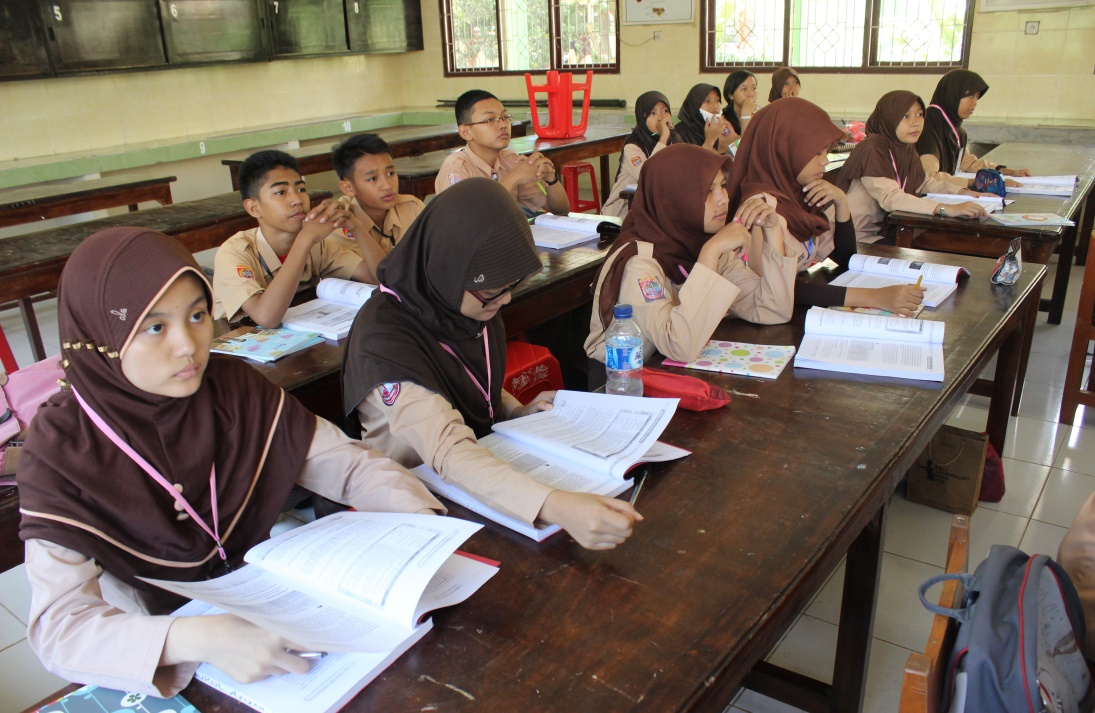 Guru menjelaskan pokok bahasan yang akan dipelajari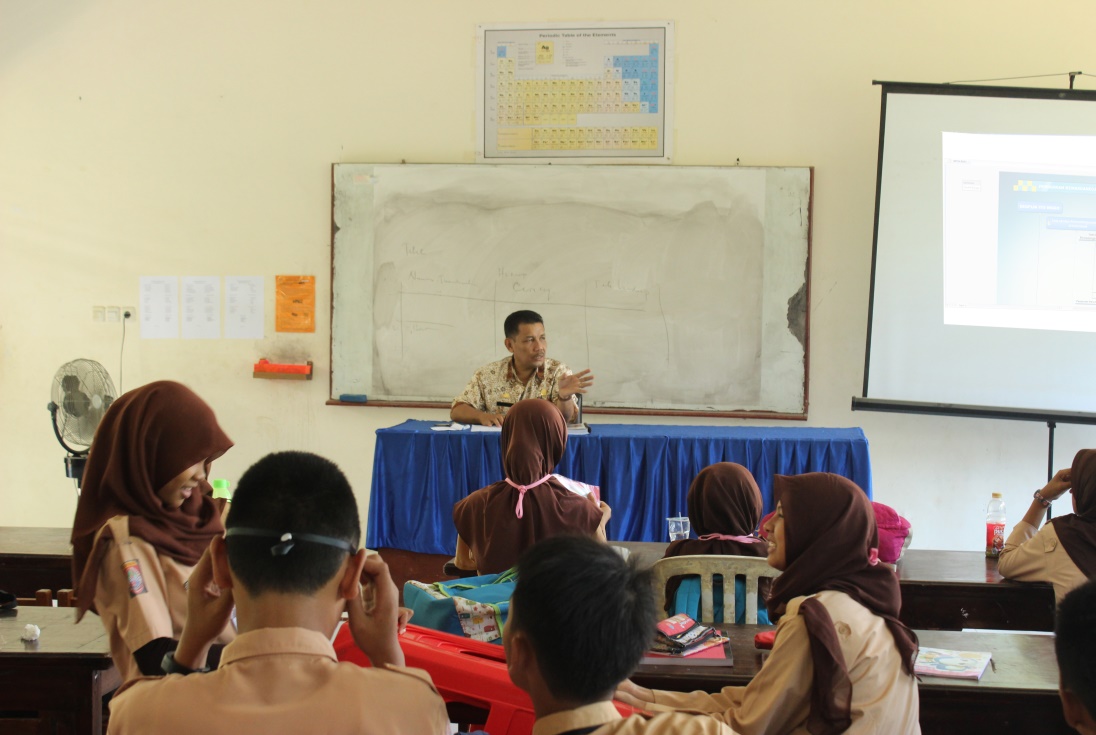 Guru mengarahkan siswa membentuk kelompok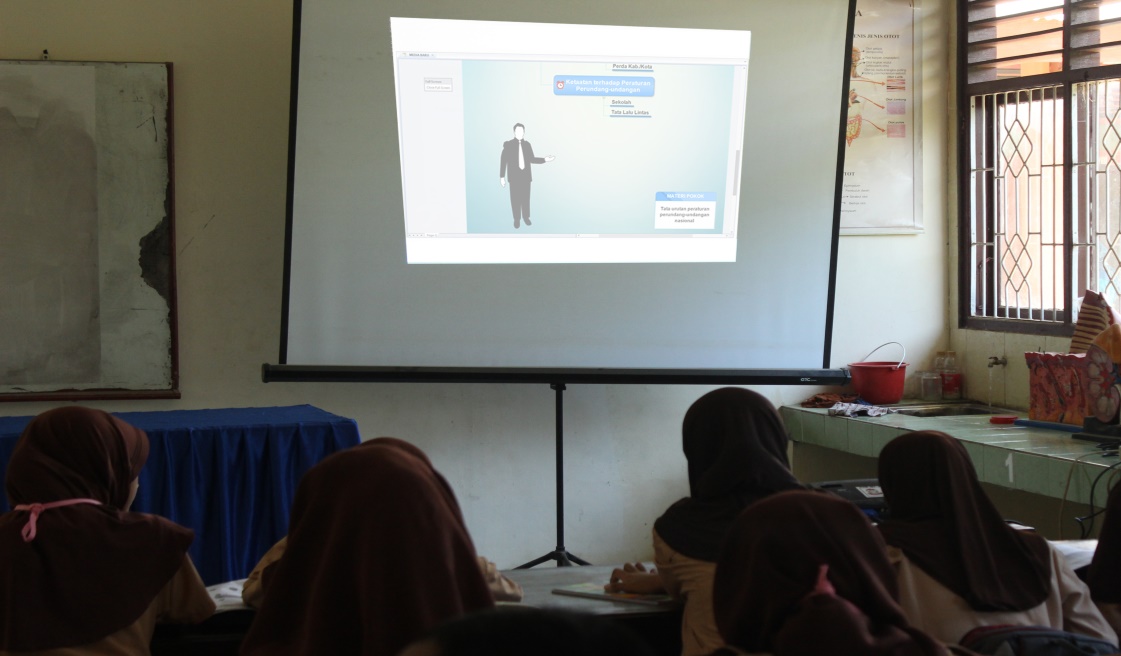 Guru mengarahkan siswa mengamati materi dengan teman kelompoknya masing-masing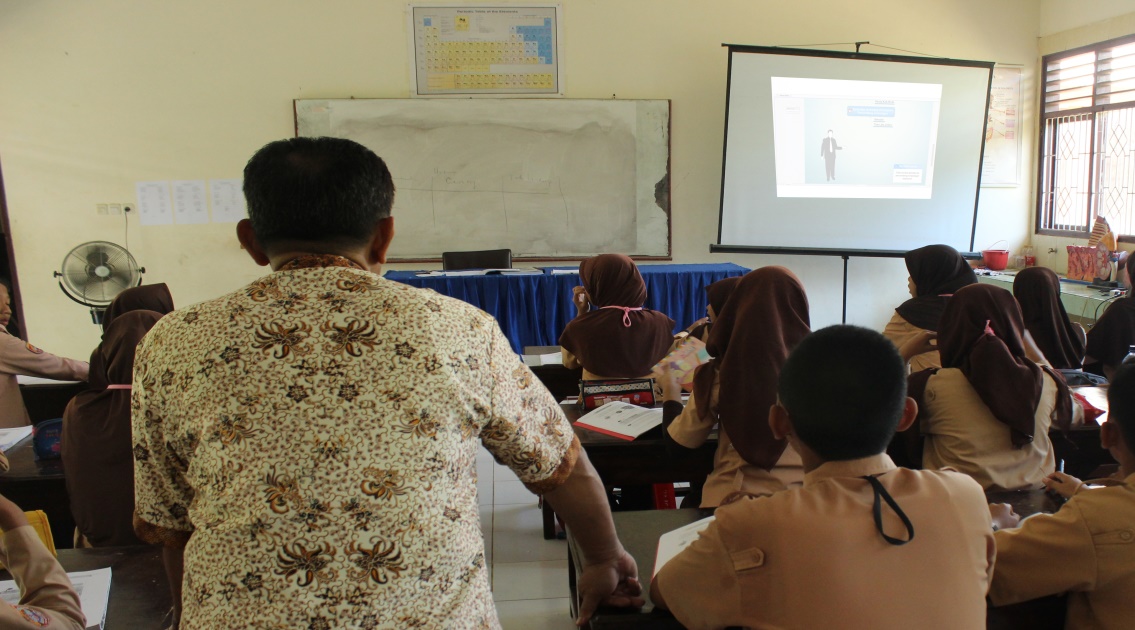 Guru membimbing siswa menyusun laporan hasil kerja 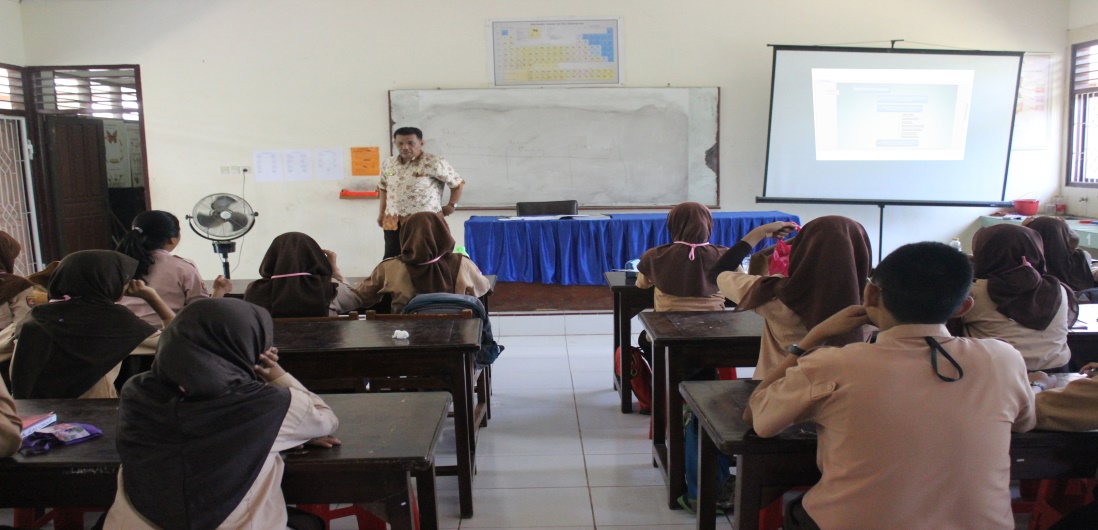 Guru bersama siswa menyimpulkan materi yang telah dipelajari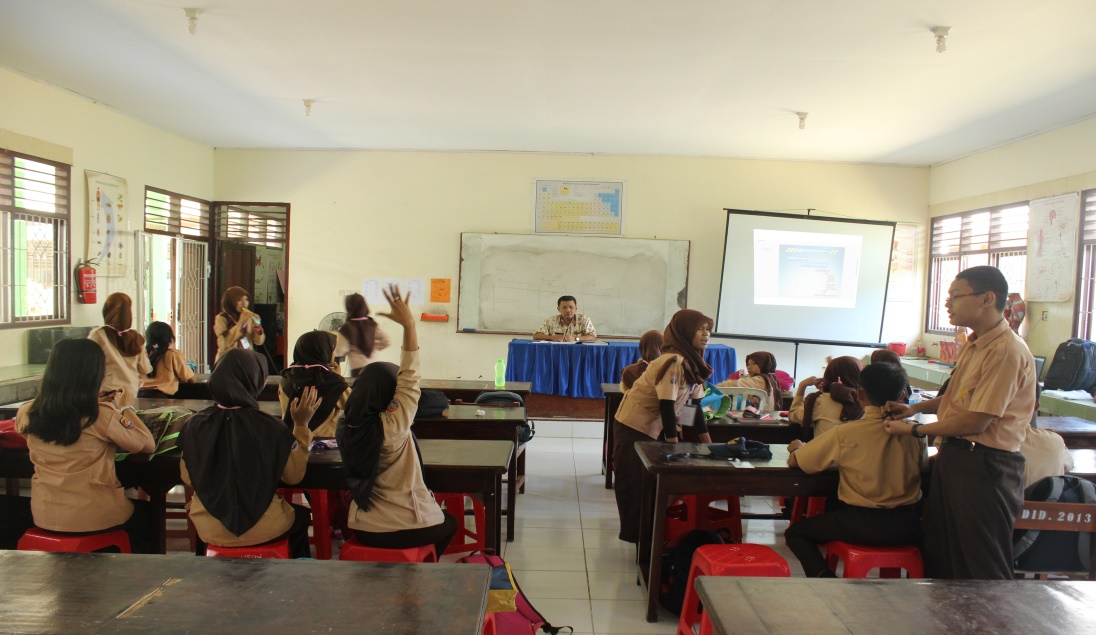 Guru melakukan refleksi dengan tanya jawab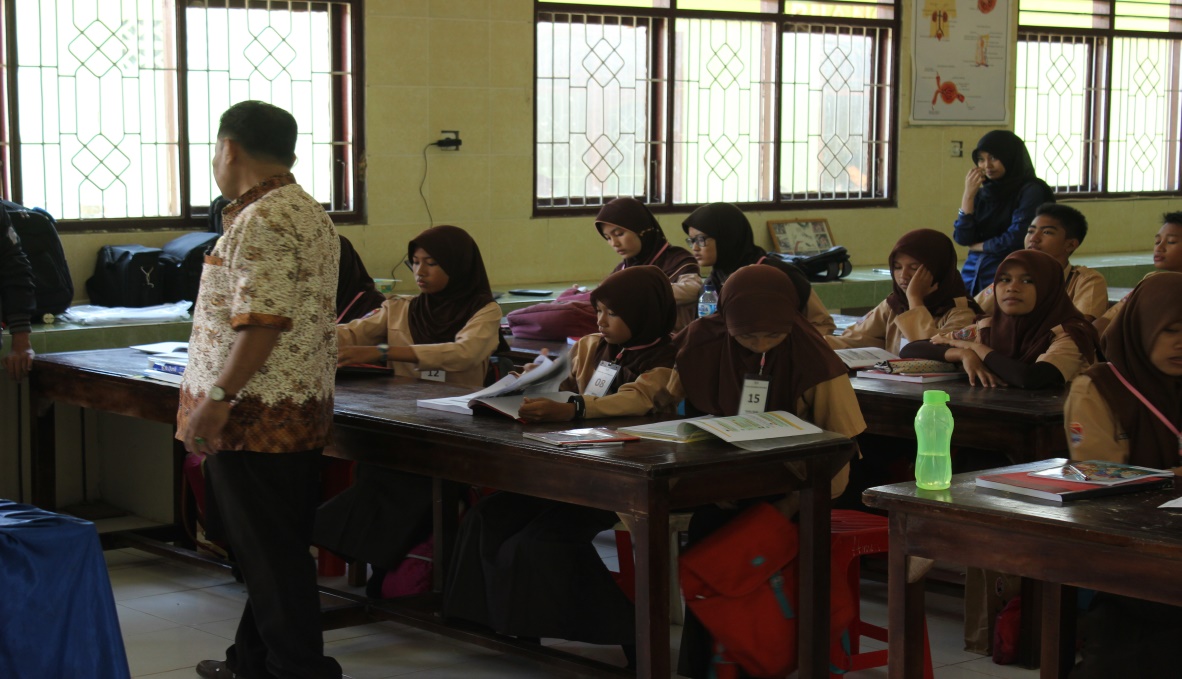 Guru menyampaikan materi pada pertemuan berikutnya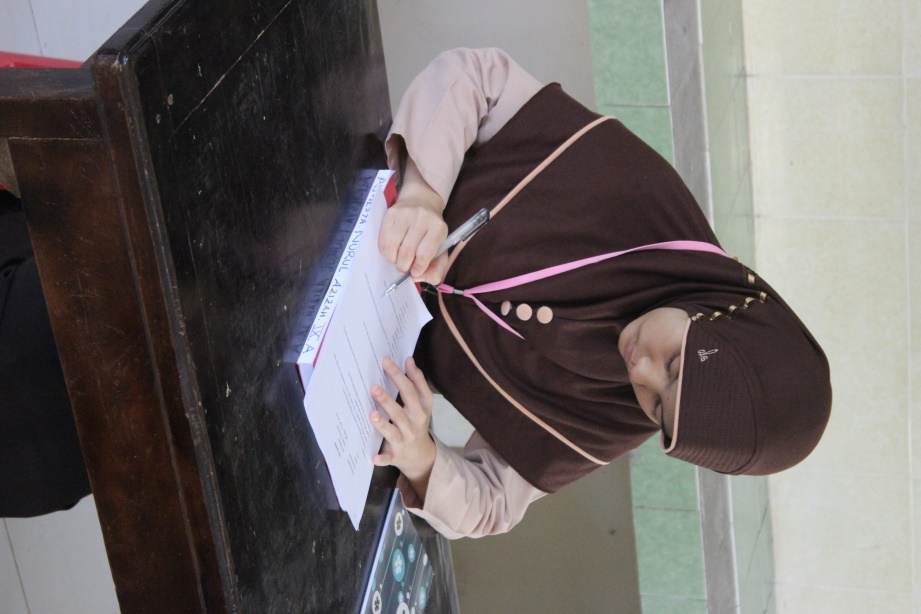 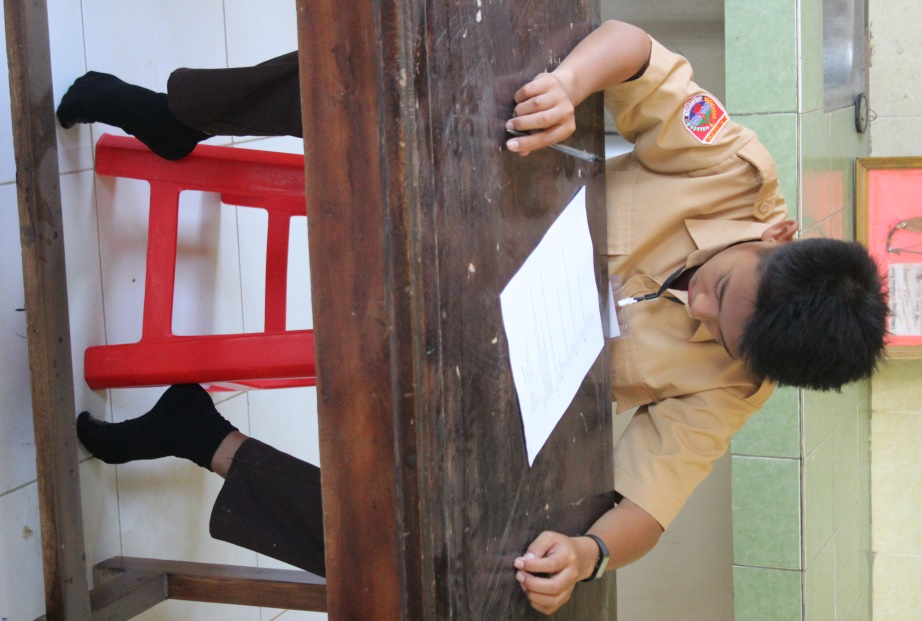 Siswa mengerjakan soal tes yang diberikan oleh guru